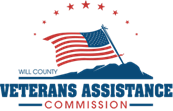 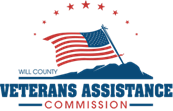 Veterans Assistance Commission of Will CountyGlenwood Center   2400 Glenwood Ave. Ste 110   Joliet, IL 60432 Ph:(815)740-8389        Fax: (815)740-4329 EDITED AND REVISED ON 12/07/2022 BY ANNAMARIE DENEENI. 	CALL MEETING TO ORDER – Jack Picciolo - 9:35 a.m.PLEDGE OF ALLEGIANCE – All PresentINVOCATION - Jim Singler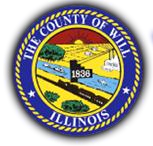 ROLL CALL – AnnaMarie DeneenPUBLIC COMMENT (5 MIN PER PERSON): Robert Angone, American Legion #935, Manhattan, IL James Castanada, Plainfield American Legion #13John Kraft, Edgar County WatchdogsLarry Shaver, American Legion #1288, Bolingbrook, IL Clarke Christensen, VFW #9545, New Lenox, ILSteve Benicke, Will County Veterans Assistance Commission OLD BUSINESS: N/APaul O’Grady recommended a Motion for the Will County Commission defer the nomination and election to the full commission meeting in December.Motion to defer all business until the meeting in December	FIRST	Amanda KochSECOND	Jennifer PiehlROLL CALL VOTEEXECUTIVE BOARD COMMITTEEDelegate/Alternate DelegatesYES:	8				NO:		5	PassFailMotion to cancel the November 4, 2022, 3:00 p.m. meetingFirst: Amanda KochSecond: John DavinAll in favor: unanimousOpposed: 1 – Steve Benicke*Do not have voting rightsMotion PassesNOMINATIONS FOR ELECTION OF OFFICERS:PRESIDENTVICE PRESIDENTSECRETARYSGT-AT-ARMSCHAPLAINMEMBER-AT-LARGE (2YR)MEMBER-AT-LARGE (3YR)MEMBER-AT-LARGE (4YR)Adjournment of Meeting Motion to AdjournFirst: Amanda KochSecond: inaudibleUnanimousMotion PassesNEXT MEETING WILL BE THE ANNUAL FULL COMMISSION MEETING HELD ON DECEMBER 13, 2022, LOCATED AT CANTIGNY 367 LOCATED AT 826 HORSESHOE DRIVE, JOLIET, IL 60435October 31, 2022Full Commission Meeting302 N. Chicago Street, Joliet, IL 604359:00 a.m.VAC EXECUTIVE COMMITTEE VAC EXECUTIVE COMMITTEE Attendee Name Title Present Absent Late Excused Jack Picciolo President  xVacant Vice President VacantSecretary Amanda Koch Sgt-At-Arms  xJim Singler Chaplain  xVacantMember Janet Blue Member x Steve Benicke Member x Lisa McGlassonJudge AdvocatexAL2000 MokenaXAL1977 New LenoxXAL1291 CreteXAL1200 MoneeExecutive Board MemberAL1080 JolietXAL935 ManhattanRobert AngoneXAL521 StegerXAL392 PeotoneXAL241 JolietXAL191 WilmingtonXAL52 RomeovilleXAL5 JolietXAL39 BraidwoodXAL18 LockportMike MyerXAL13 PlainfieldJames CastanadaXVFW9545 New LenoxClark ChristiansonXVFW8283 StegerXVFW5917 BolingbrookJohn DavinXVFW5819 LemontNOT WILL COUNTYXVFW5788 LockportKeith CarberryXVFW5422 WilmingtonJennifer PiehlXVFW2199 JolietXVFW1493 FrankfortExecutive Board MemberXVFW725 MokenaXVFW367 JolietJim ClaussenXNameTitleYesNoJack Picciolo*President*VacantVice PresidentVacantSecretaryAmanda KochSgt-at-ArmsxJim SinglerChaplainxJanet BlueMemberxSteve BenickeMemberxMemberLisa McGlasson*Judge Advocate*POSTREPRESENTATIVEYESNOAL 2000 MokenaAL 1977 New LenoxAL 1291 CreteAL 1200 MoneeAL 1080 JolietAL 935 ManhattanXAL 521 StegerAL 392 PeotoneAL 241 JolietAL 191 WilmingtonAL 52 RomeovilleAL 5 JolietAL 39 BraidwoodAL 18 LockportXAL 13 PlainfieldXVFW 9545 New LenoxXVFW 8283 StegerVFW 5917 BolingbrookXVFW 5788 LockportxVFW 5422 WilmingtonXVFW 2199 JolietVFW 1493 FrankfortVFW 725 MokenaVFW 367 JolietXAL 1288x